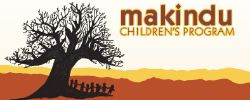 EMPOWER KENYAN GIRLS WITH EDUCATION Detailed Budget 2019Cost Per Child# ChildrenMonthly Cost # months paid annually   Annual Total in USD Secondary/High SchoolSecondary/High school fees, Form 1-4160152,4003 $           7,200.00  Holiday tuition - Form 1 - 410151503 $               450.00 Transport -secondary/high school children and staff15152253 $               675.00 Secondary/High school scholastic materials35155251 $               525.00 Secondary/High school personal effects40156003 $           1,800.00 TOTAL HIGH SCHOOL260153,900 $         10,650.00 Secondary/Vocational SchoolVocational training fees90151,3503 $           4,050.00 Transport -vocational training children and staff10151503 $               450.00 Secondary/Vocational scholastic materials30154502 $               900.00 Secondary/Vocational school personal effects20153002 $               600.00 Vocational trade test exam - Centre fee & materials100151,5001 $           1,500.00 TOTAL VOCATIONAL SCHOOL 250153,750 $           7,500.00 Home visit travels40156002 $           1,200.00 Admistrative & Personnel40156003 $           1,800.00 TOTAL SECONDARY EDUCATION550158,250$ 21,150.00